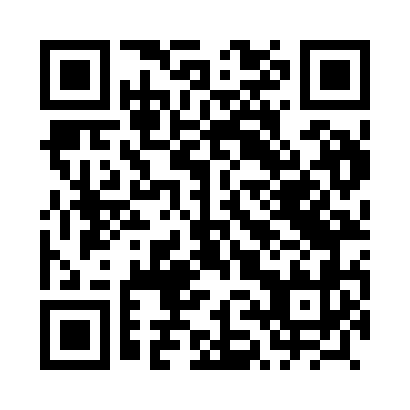 Prayer times for Boluminek, PolandMon 1 Apr 2024 - Tue 30 Apr 2024High Latitude Method: Angle Based RulePrayer Calculation Method: Muslim World LeagueAsar Calculation Method: HanafiPrayer times provided by https://www.salahtimes.comDateDayFajrSunriseDhuhrAsrMaghribIsha1Mon4:156:2012:515:177:229:192Tue4:126:1712:505:187:249:223Wed4:096:1512:505:197:269:244Thu4:066:1212:505:217:289:265Fri4:036:1012:495:227:309:296Sat4:006:0812:495:237:319:317Sun3:576:0512:495:257:339:348Mon3:536:0312:495:267:359:379Tue3:506:0112:485:277:379:3910Wed3:475:5812:485:287:399:4211Thu3:445:5612:485:307:409:4412Fri3:405:5412:475:317:429:4713Sat3:375:5112:475:327:449:5014Sun3:335:4912:475:337:469:5315Mon3:305:4712:475:357:489:5516Tue3:275:4512:465:367:499:5817Wed3:235:4212:465:377:5110:0118Thu3:205:4012:465:387:5310:0419Fri3:165:3812:465:397:5510:0720Sat3:125:3612:465:407:5710:1021Sun3:095:3312:455:427:5810:1322Mon3:055:3112:455:438:0010:1623Tue3:015:2912:455:448:0210:1924Wed2:575:2712:455:458:0410:2325Thu2:545:2512:455:468:0610:2626Fri2:505:2312:455:478:0710:2927Sat2:465:2112:445:488:0910:3328Sun2:425:1912:445:508:1110:3629Mon2:375:1612:445:518:1310:4030Tue2:335:1412:445:528:1410:43